 19 gennaio 2016 - 4 incontro (Laboratorio)In data 19 gennaio 2016  si è riunita presso la Scuola Primaria di Carbonera  la Commissione Laboratorio  di  Geostorie  dalle ore 16.45 alle ore 18.45.Sono  presenti le seguenti insegnanti: Bordin Luisa, Moro Sabina, Masi Maria Vincenza, Magoga Morena,   Laura Rento. Partecipano all’incontro anche le insegnanti dell’Istituto Comprensivo di Maserada: Scomparin, Sartori e Salvadori.In seguito ai due incontri tenutasi a Mogliano riguardanti il “Progetto competenze in storia”,le docenti discutono sull’unità di insegnamento e di apprendimento  da presentare  all’interno del suddetto progetto entro il 20 febbraio 2016.Concordano che l’argomento riguarderà la Grande Guerra.Si è pensato di partire a delineare il quadro di civiltà dei primi del ‘900, a costruirne il relativo contesto attraverso un racconto di finzione e usufruendo  di alcune fonti come libri  storiografici, siti,  le foto del Fast ecc.Poi si analizzerà il quadro di civiltà, invece, durante  il periodo della Grande Guerra analizzando solo alcuni indicatori di civiltà (la scuola elementare, i giochi dei bambini, la condizione delle donne, ecc.), utilizzando anche libri di storiografia locale, siti, ecc.Infine si approderà al contesto locale, in particolar modo alla situazione dei Comuni di Carbonera e Maserada: verranno consultati anche gli Archivi Comunali.Le insegnanti procedono, dopo la discussione, ad una prima stesura dell’unità di insegnamento e di apprendimento e stabiliscono di riunirsi martedì 16 febbraio 2016 per definire in modo più specifico e dettagliato i criteri e le modalità di tale unità tematica.L’incontro si conclude alle 18,45.                                                                			  La segretaria   Sabina Moro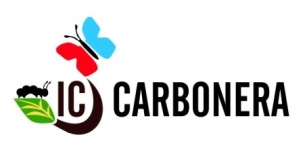 I.C. Carbonera (Tv)www.iccarbonetatv.gov.itVERBALE COMMISSIONE GEOSTORIEAnno Scolastico 2015 – ‘16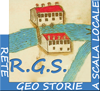 Rete delle Geo Storie a scala locale
www.retegeostorie.it